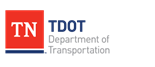 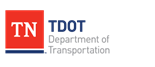 Table of FiguresTable 1: Harmelink Table for Two-Lane Highways	2Figure 1: Warrant for 5% Left-Turn Storage Lanes at 40 mph	3Figure 2: Warrant for 10% Left-Turn Storage Lanes at 40 mph	3Figure 3: Warrant for 15% Left-Turn Storage Lanes at 40 mph	4Figure 4: Warrant for 20% Left-Turn Storage Lanes at 40 mph	4Figure 5: Warrant for 30% Left-Turn Storage Lanes at 40 mph	5Figure 6: Warrant for 40% Left-Turn Storage Lanes at 40 mph	5Figure 7: Warrant for 5% Left-Turn Storage Lanes at 50 mph	6Figure 8: Warrant for 10% Left-Turn Storage Lanes at 50 mph	6Figure 9: Warrant for 15% Left-Turn Storage Lanes at 50 mph	7Figure 10: Warrant for 20% Left-Turn Storage Lanes at 50 mph	7Figure 11: Warrant for 30% Left-Turn Storage Lanes at 50 mph	8Figure 12: Warrant for 40% Left-Turn Storage Lanes at 50 mph	8Figure 13: Warrant for 5% Left-Turn Storage Lanes at 60 mph	9Figure 14: Warrant for 10% Left-Turn Storage Lanes at 60 mph	9Figure 15: Warrant for 15% Left-Turn Storage Lanes at 60 mph	10Figure 16: Warrant for 20% Left-Turn Storage Lanes at 60 mph	10Figure 17: Warrant for 30% Left-Turn Storage Lanes at 60 mph	11Figure 18: Warrant for 40% Left-Turn Storage Lanes at 60 mph	11Figure 19: Warrant for Left-Turn Storage Lanes on Four-Lane Highways	12Left-Turn Storages for Two-Lane HighwaysThe Harmelink Table is a table that expresses when there is a warrant or need for a left-turn storage lane based on the following factors: opposing vehicle volume (VPH), approaching vehicle volume (VPH), and the percentage of left-turning vehicles. The following figures shown below are an expansion of this table. Using the same factors, they determine the minimum required storage length that needs to be used for each of the left-turn storage lanes at unsignalized intersections.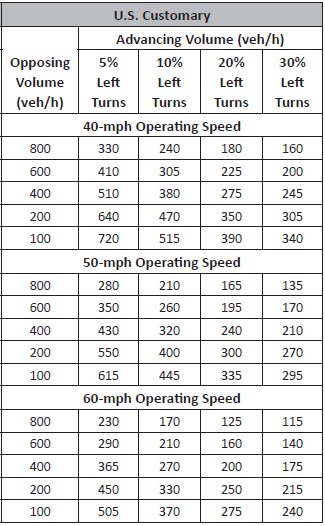 Table 1: Harmelink Table for Two-Lane HighwaysHarmelink Charts – 40 mph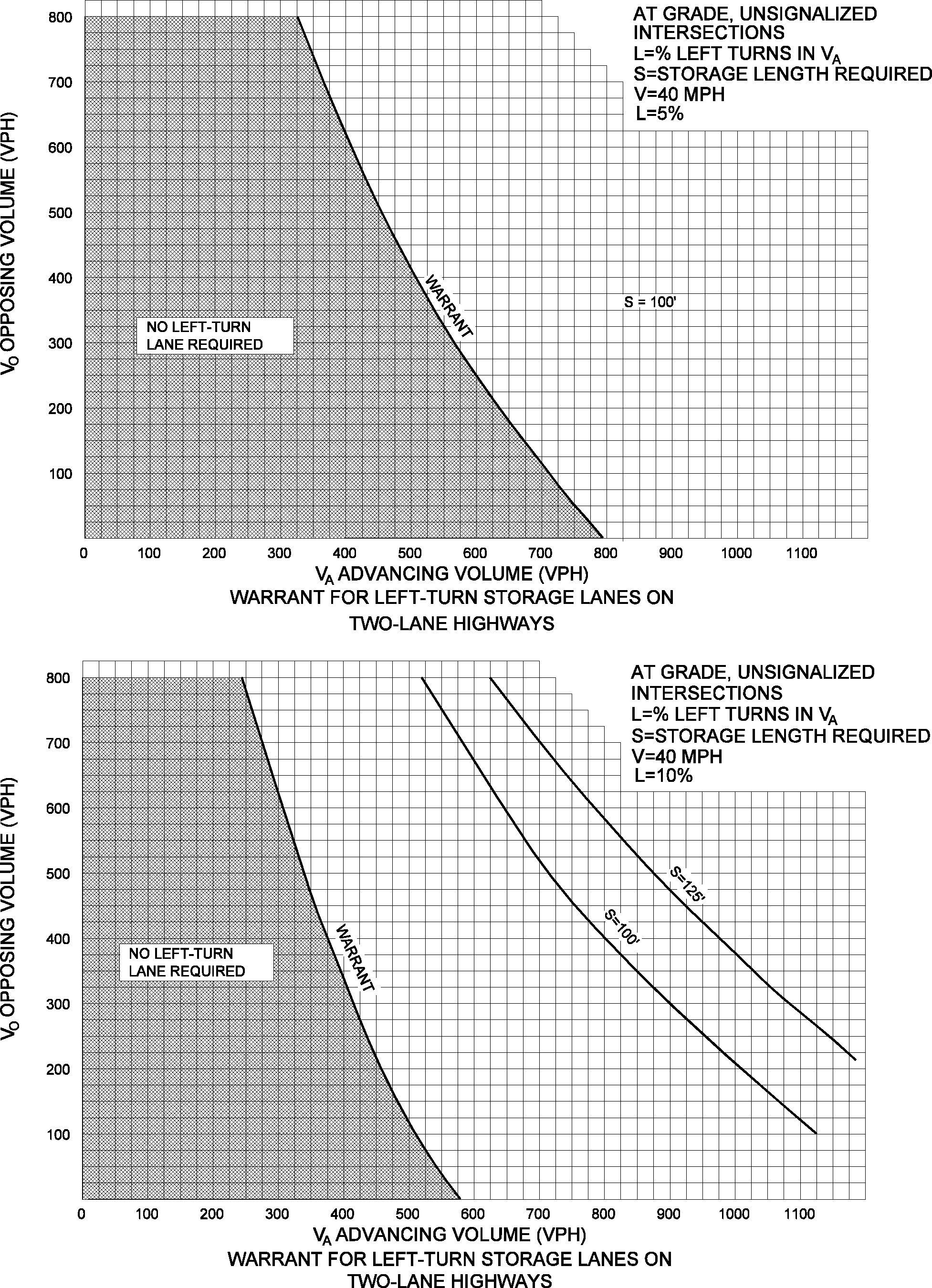 Figure 1Warrant for 5% Left-Turn Storage Lanes at 40 mphFigure 2Warrant for 10% Left-Turn Storage Lanes at 40 mph 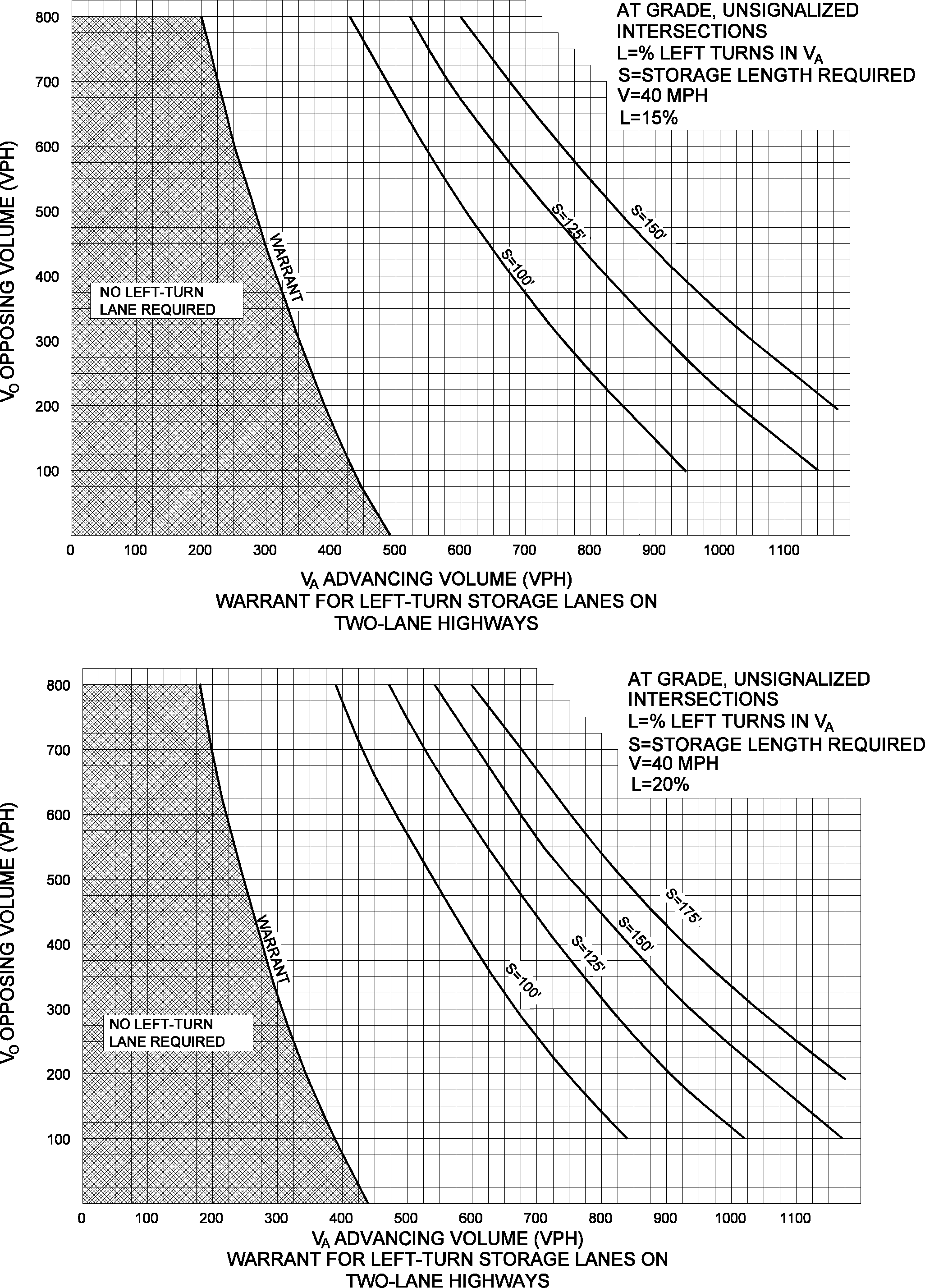 Figure 3 Warrant for 15% Left-Turn Storage Lanes at 40 mphFigure 4 Warrant for 20% Left-Turn Storage Lanes at 40 mph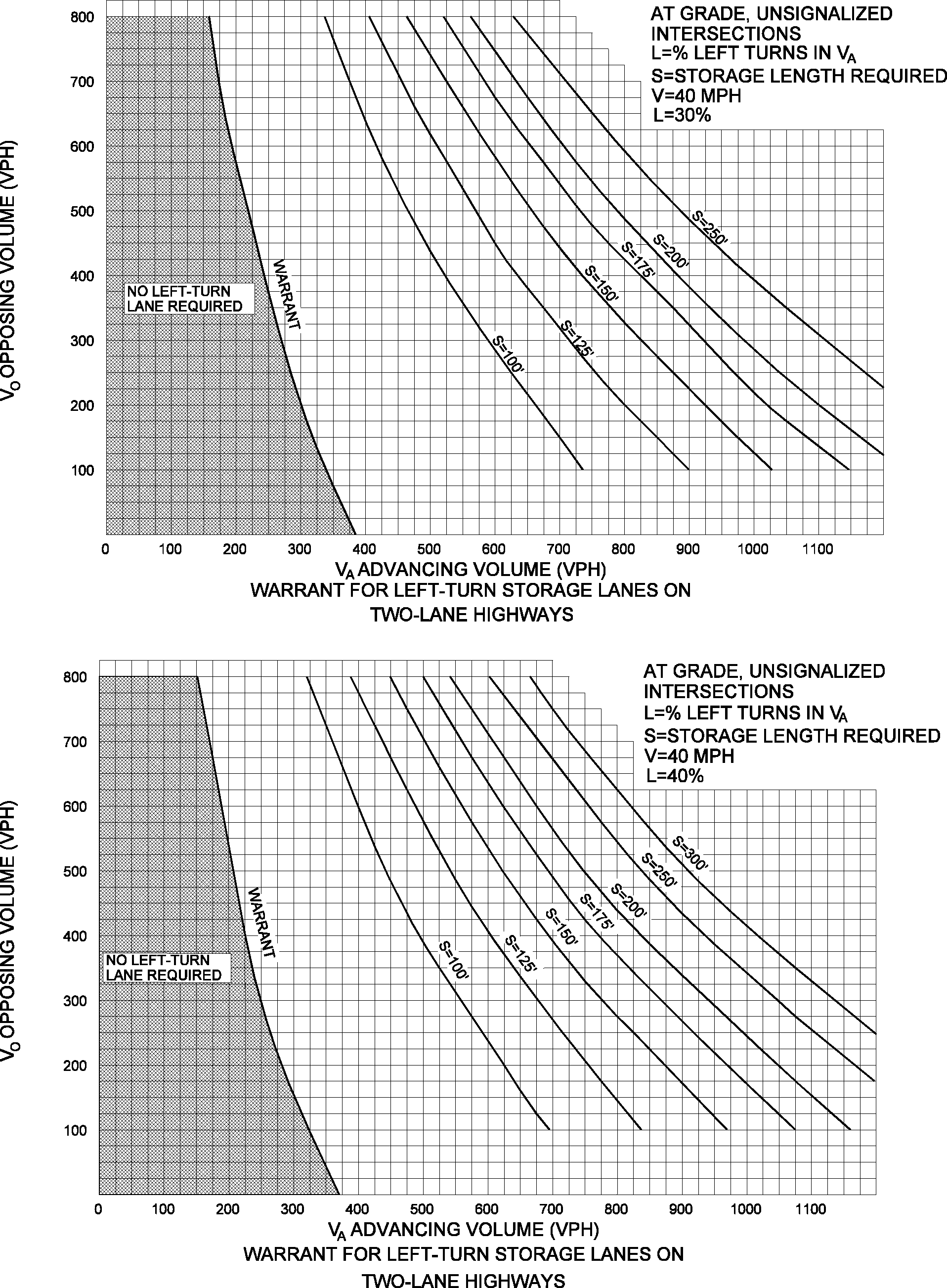 Figure 5Warrant for 30% Left-Turn Storage Lanes at 40 mphFigure 6Warrant for 40% Left-Turn Storage Lanes at 40 mphHarmelink Charts – 50 MPH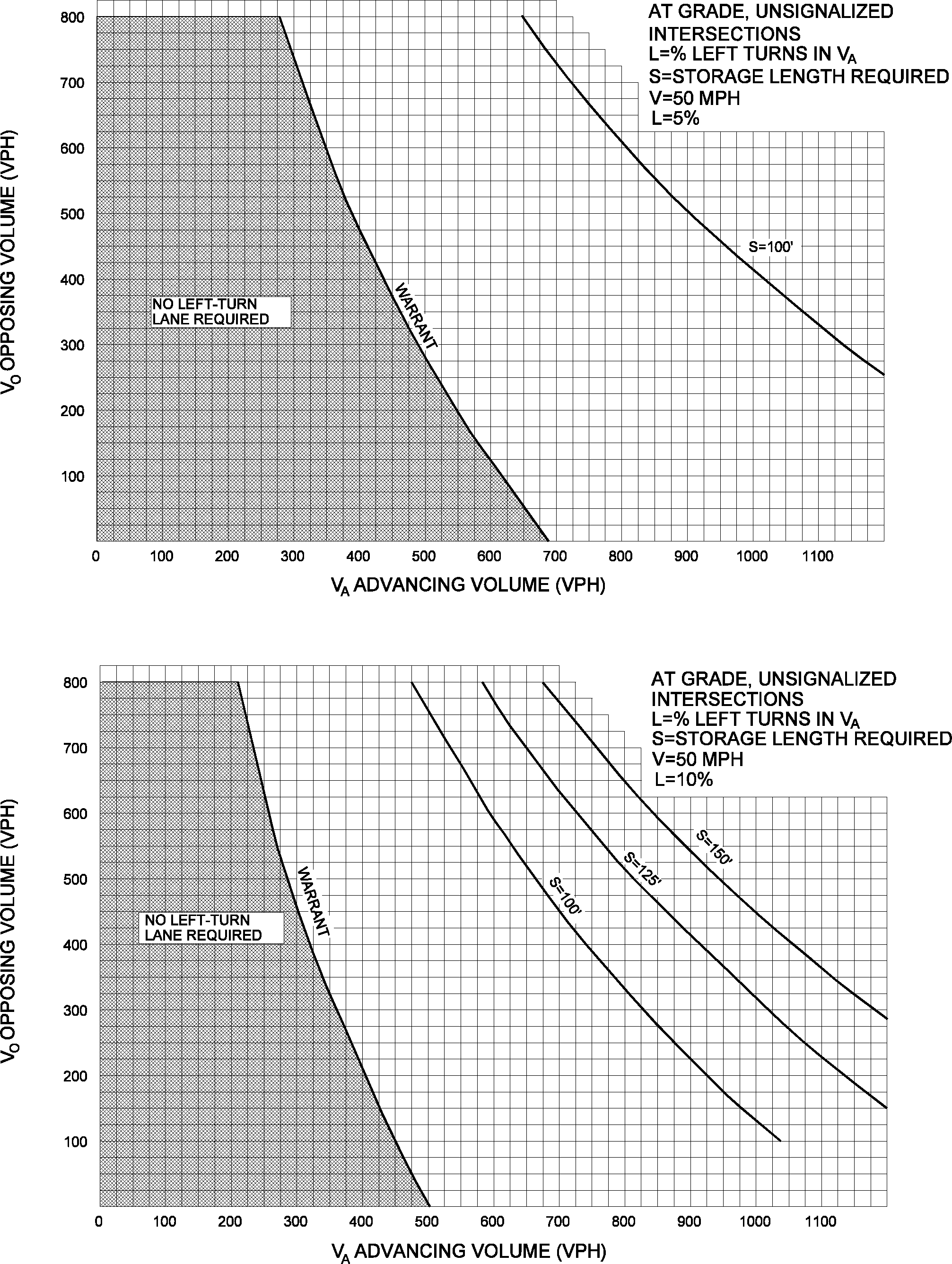 Figure 7Warrant for 5% Left-Turn Storage Lanes at 50 mphFigure 8Warrant for 10% Left-Turn Storage Lanes at 50 mph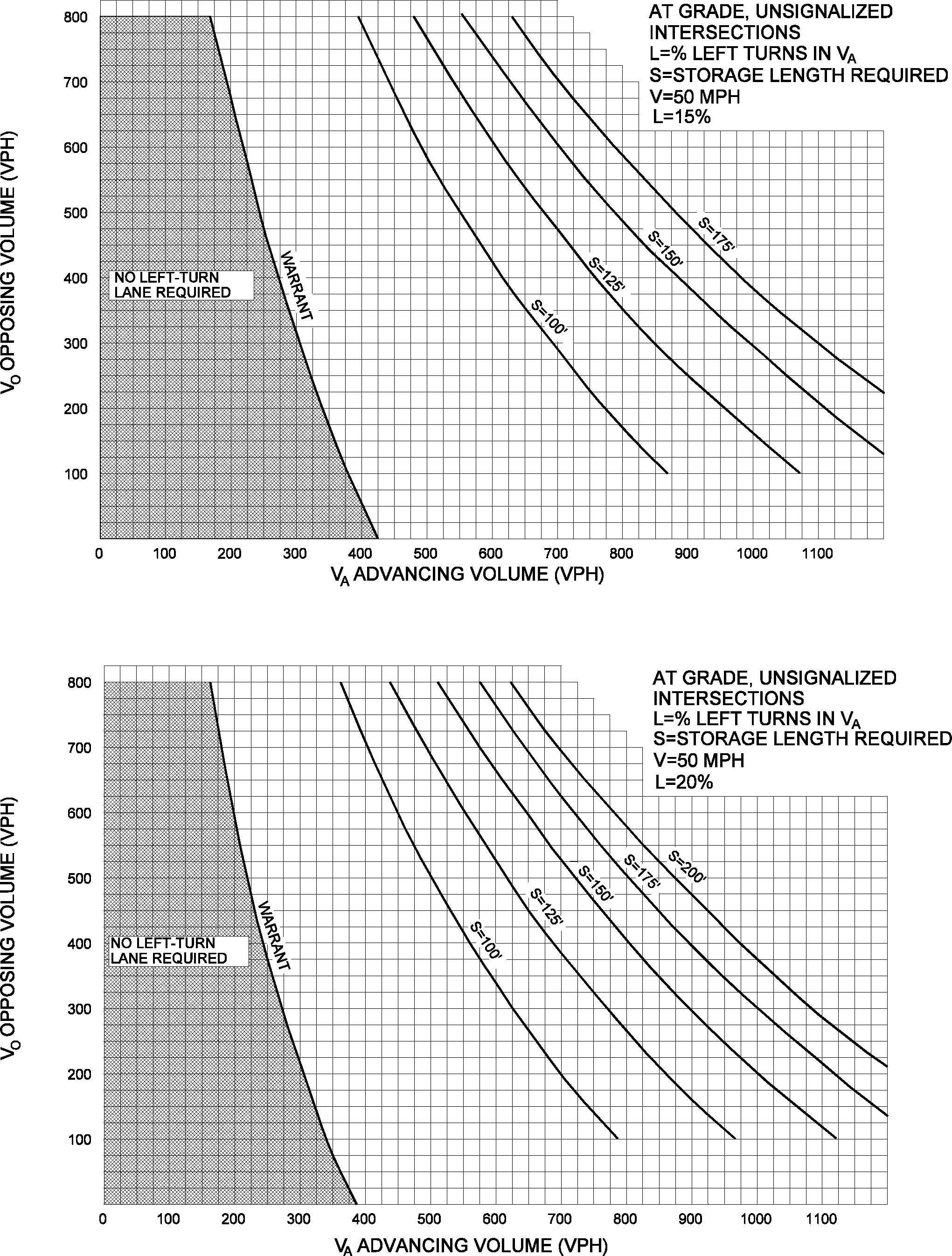 Figure 9Warrant for 15% Left-Turn Storage Lanes at 50 mphFigure 10Warrant for 20% Left-Turn Storage Lanes at 50 mph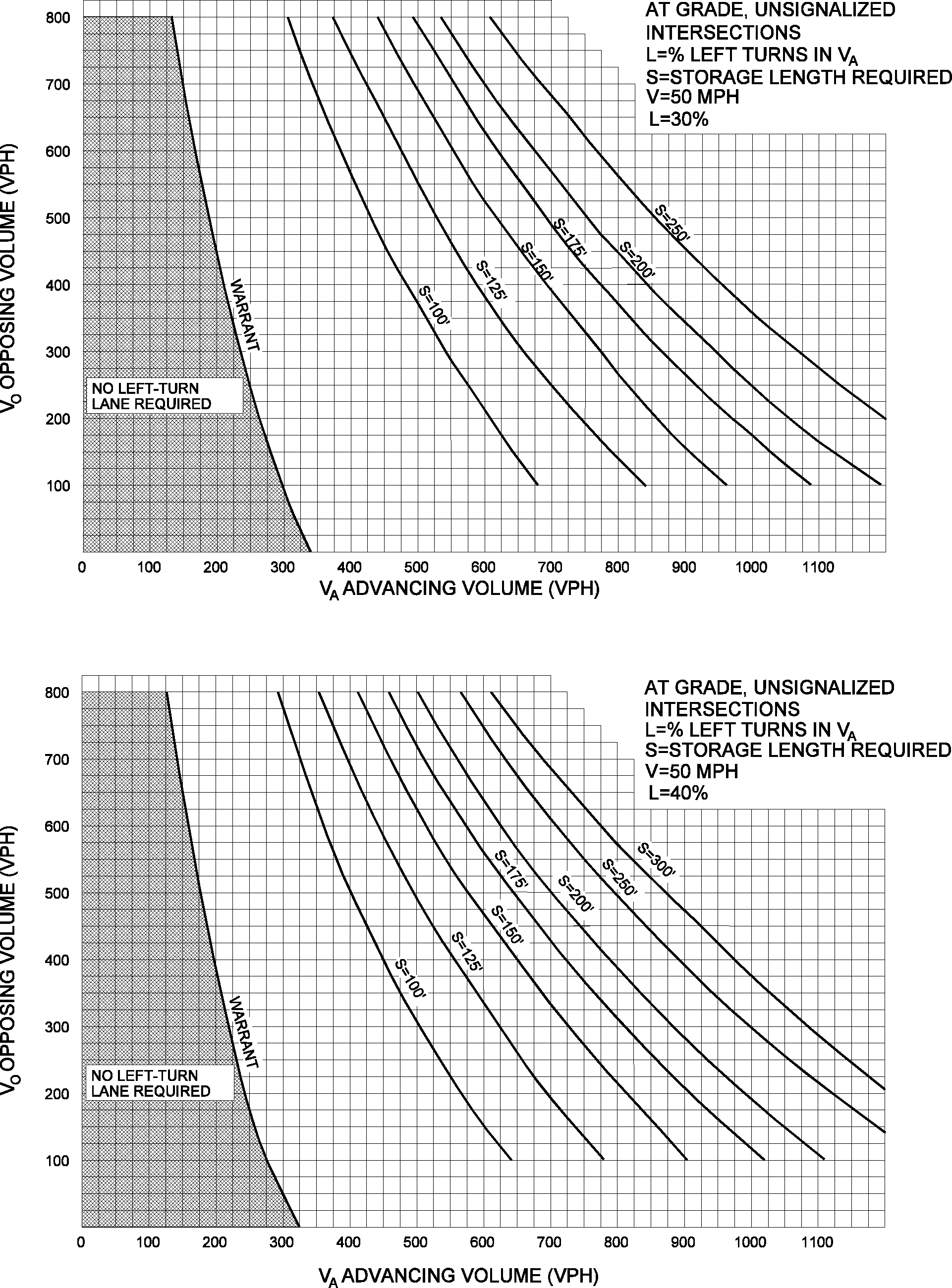 Figure 11Warrant for 30% Left-Turn Storage Lanes at 50 mphFigure 12Warrant for 40% Left-Turn Storage Lanes at 50 mphHarmelink Charts – 60 MPH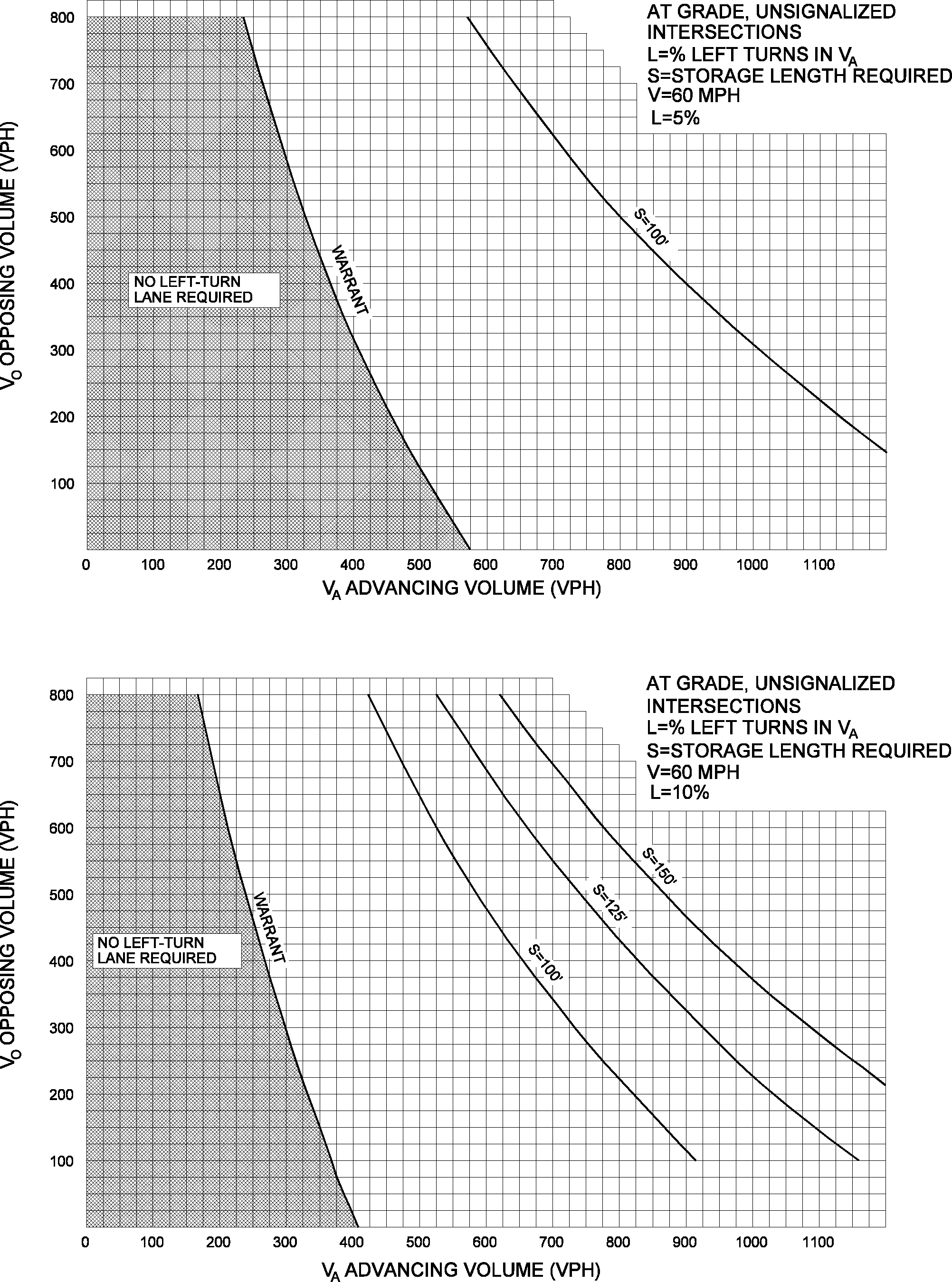 Figure 13Warrant for 5% Left-Turn Storage Lanes at 60 mphFigure 14Warrant for 10% Left-Turn Storage Lanes at 60 mph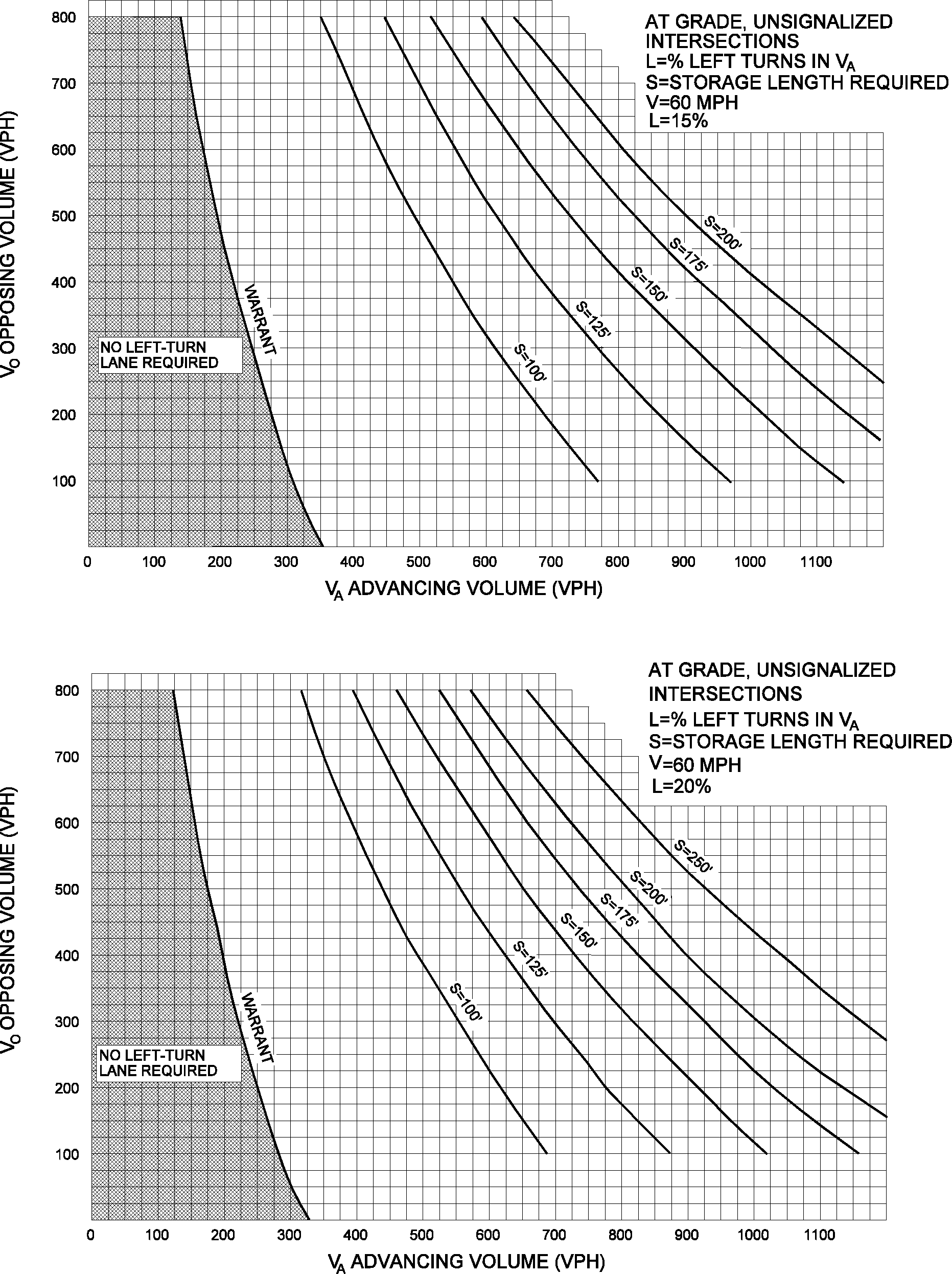 Figure 15Warrant for 15% Left-Turn Storage Lanes at 60 mphFigure 16Warrant for 20% Left-Turn Storage Lanes at 60 mph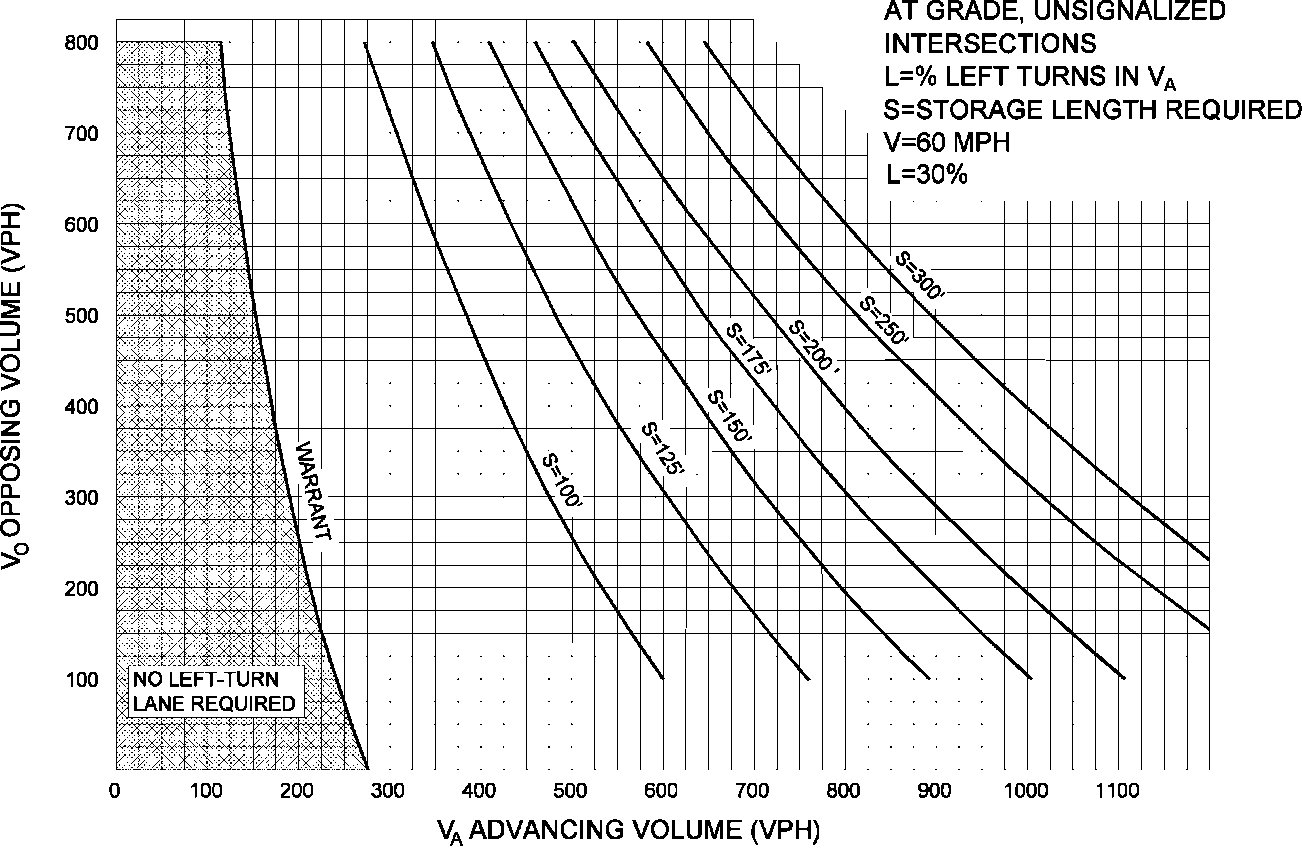 Figure 17Warrant for 30% Left-Turn Storage Lanes at 60 mph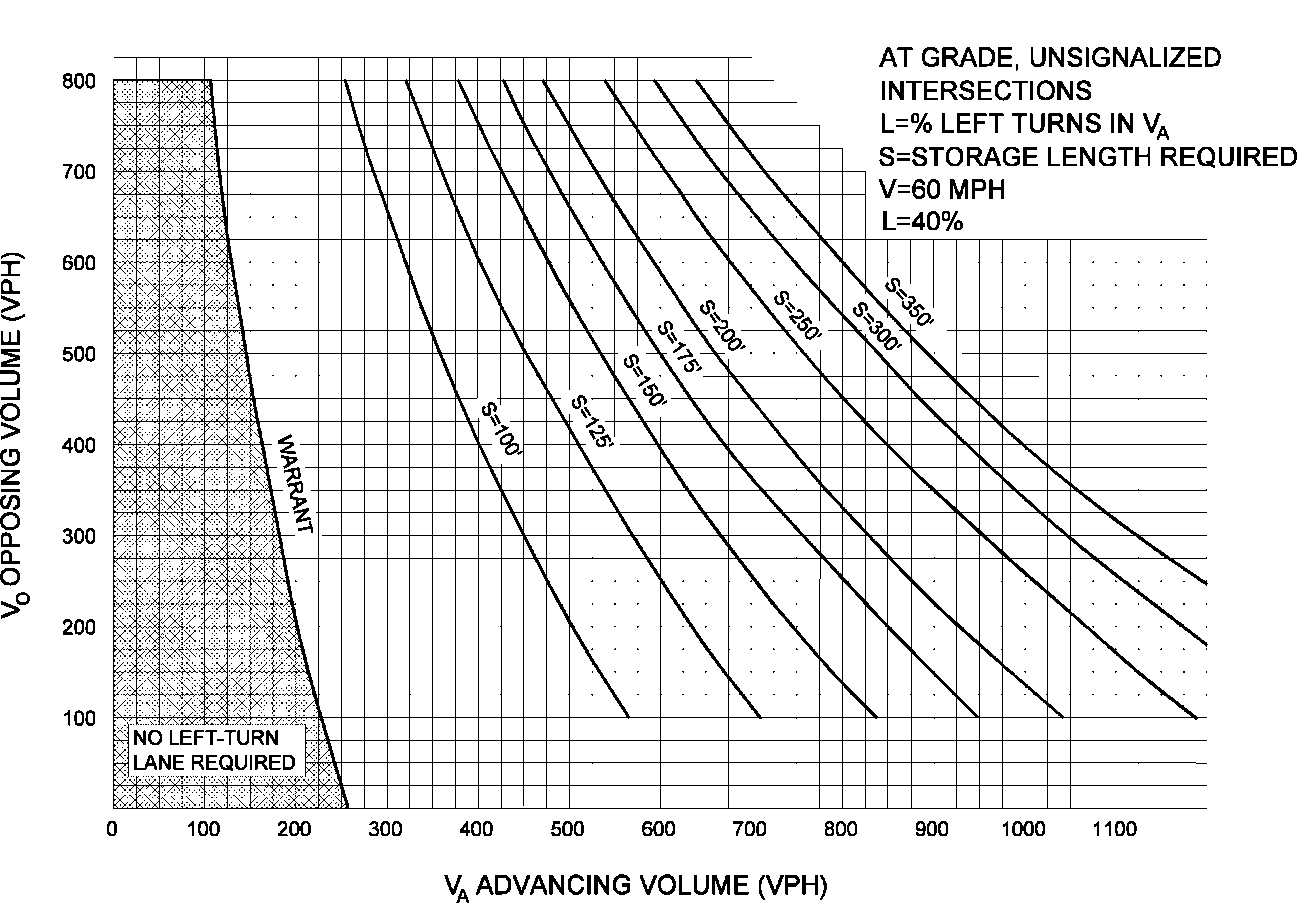 Figure 18Warrant for 40% Left-Turn Storage Lanes at 60 mphLeft-Turn Storages for Four-Lane Highways	The following figure below shows the warrants and storage lengths for an Undivided and Divided Four-Lane Highway.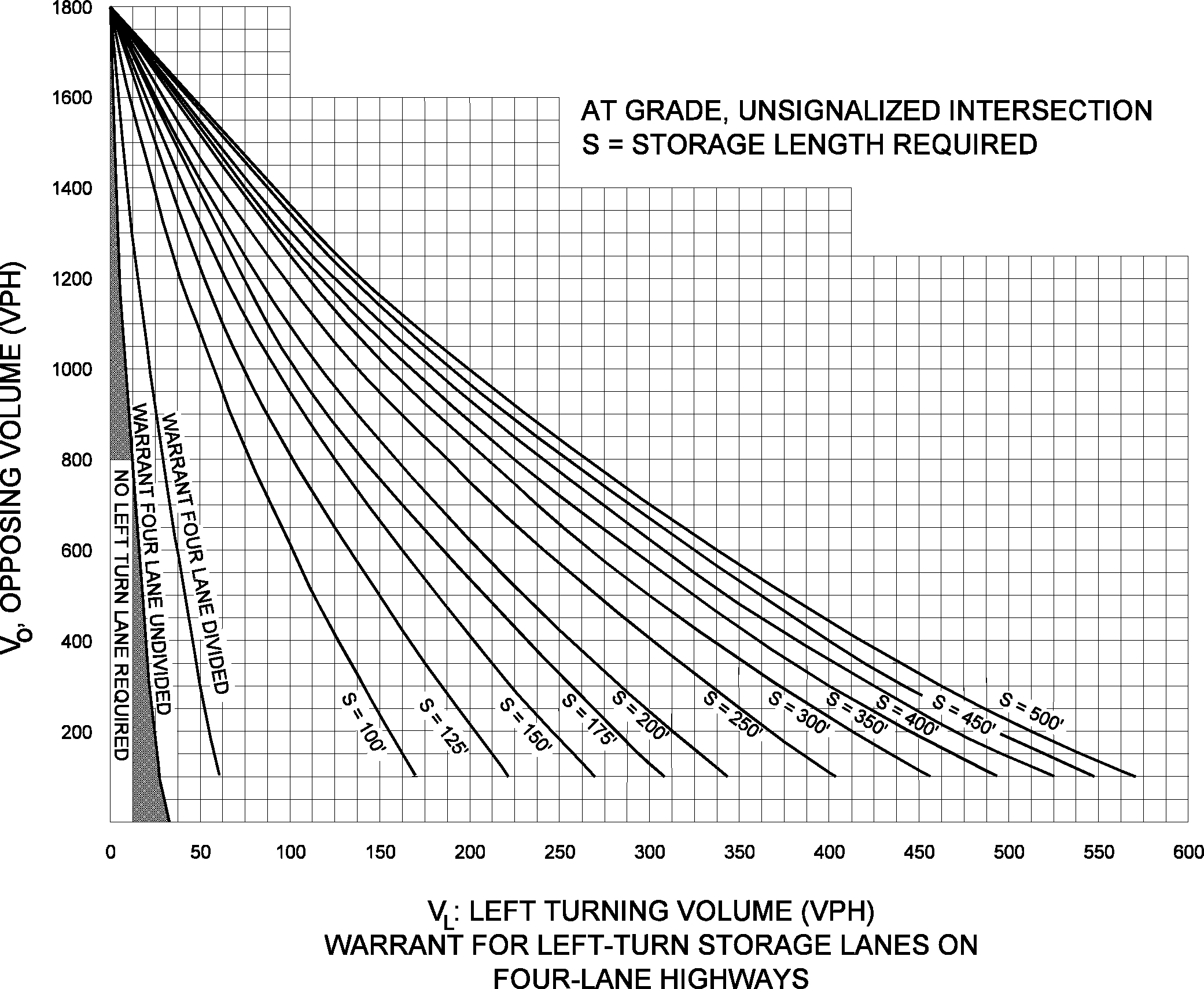 Figure 19Warrant for Left-Turn Storage Lanes on Four-Lane HighwaysReferenceshttp://onlinepubs.trb.org/Onlinepubs/hrr/1967/211/211-001.pdfA Policy of Geometric Design of Highways and Streets 2011